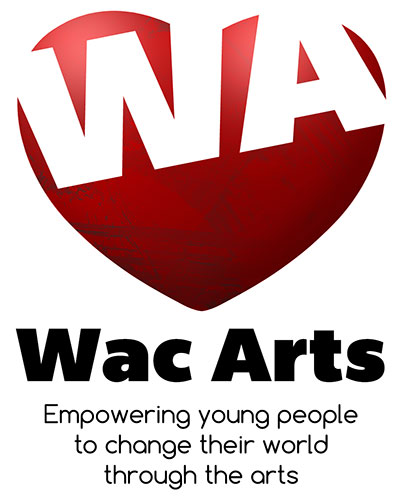 What’s on offer:Please tick which course(es) you would like to do:How much it costs:About you…(please turn over)As we are a performing arts & media college we often use photographs, video footage for publicity and / or screening purposes.  Please read the statement below, and sign to confirm your consent.I confirm that I agree to Wac Arts taking photos, videos and audio recordings for use on its websites, social media, promotional materials, publications and press releases.I give permission for me/my child to be: (Please tick as applicable)Photographed               Filmed                             Audio Recorded   All Wac Arts records are stored under reasonable security and can only be accessed by Wac Arts staff.  Wac Arts is registered with the information commissioner as per our Privacy statement.  From time to time we may contact you regarding our programme or courses.  We will not pass on personal information.Parent/Carer’s name: _________________________  Signature: ___________________ Today’s date  Please return your application form to:Jitendra KulkarniWac ArtsOld Town Hall 213 Haverstock Hill London NW3 4QP Thank you for your application. Wac Arts programmes are famously inclusive and diverse, and we expect more applications than we have places.  Submitting this application, together with your payment, will secure you/your child a place. Places will be allocated carefully on a first come, first served basis, but also recognise the circumstances, needs, talents and/or abilities of young people. Places will be allocated by 21st July 2019 at the very latest.  Should the programmes become fully booked and we are not able to allocate you a place, you would have the choice to remain on the waiting list in case spaces come up nearer the time.  If you/your child are allocated a place you/they will be expected to attend every day/session, on time. If you have any questions at all about our application process or the courses, please contact our programme administrator at Jitendra.Kulkarni@WacArts.co.uk or on 020 7692 5888Equal Opportunities Monitoring FormAs we are required by our funders to obtain the below information, please assist us by ticking the appropriate box(es).  None of this information impacts on your eligibility on the coursePlease circle the option that best describes your ethnicity:    Circus School:5yrs - 12yrs from 24th July – 27th July 2019 10:00am to 3:30pm  Digital Theatre (Fully Inclusive): 14yrs – 26yrs from 5th – 9th August 2019 10:00am to 3:30pm  ‘Summer Songbirds’ Creative Singing Sessions for Children Summer School: 8yrs – 12yrs from 12th August  – 16th August 2019 10:30am to 3:30pm  Dance Fusion Summer School: 13yrs - 19yrs from 19th – 23rd August 2019 10:00am to 3:30pmFirst Name: First Name: First Name: Last Name:Last Name:Last Name:Last Name:Age: D.O.B: Gender:Gender:Gender:Gender:Gender:Address: Address: Postcode:Postcode:Borough:Borough:Electoral Ward (if known):Home Phone: Home Phone: Mobile:Mobile:Mobile:Email:Email:Which School/College/Uni do you attend?Which School/College/Uni do you attend?Which School/College/Uni do you attend?Which School/College/Uni do you attend?Which School/College/Uni do you attend?Which School/College/Uni do you attend?Which School/College/Uni do you attend?Please tell us in a few words, why you or your child would like to take part in the Wac Arts summer programme: How would you describe yourself (please tick  all that apply)?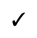 How would you describe yourself (please tick  all that apply)?How would you describe yourself (please tick  all that apply)?Do you/your child have a disability?Yes No Do you/your child have any additional requirements? I.e. learning or medical requirements?Yes No If yes please provide further detailsIt is essential that you inform us of any special needs and/or disabilities your child may have.  Should we find there are additional support needs that have not been declared, we may be unable to engage your child on the programme due to limited resources.If yes please provide further detailsIt is essential that you inform us of any special needs and/or disabilities your child may have.  Should we find there are additional support needs that have not been declared, we may be unable to engage your child on the programme due to limited resources.If yes please provide further detailsIt is essential that you inform us of any special needs and/or disabilities your child may have.  Should we find there are additional support needs that have not been declared, we may be unable to engage your child on the programme due to limited resources.White1  British2  Irish3  Other – Please state________________________Black/ Black British12  Caribbean13  African14  Other – Please state_____________________Mixed4  White & Black Caribbean5  White & Black African6  White & Asian7  Other – Please state________________________Chinese or other ethnic group15  Chinese16  Other – Please state_____________________Mixed4  White & Black Caribbean5  White & Black African6  White & Asian7  Other – Please state________________________Chinese or other ethnic groupAsian/ AsianBritish8  Indian9  Pakistani10  Bangladeshi11  Other – Please state 